АМАНАКСКИЕ                                             Распространяется    бесплатноВЕСТИ 18 января  2021г                                                                                                                                                              №2 (428) ОФИЦИАЛЬНОИнформационный вестник Собрания представителей сельского поселения Старый Аманак муниципального района Похвистневский Самарской областиРодители несовершеннолетнего из города Похвистнево поблагодарили сотрудников полиции, которые разыскали и вернули домой их сына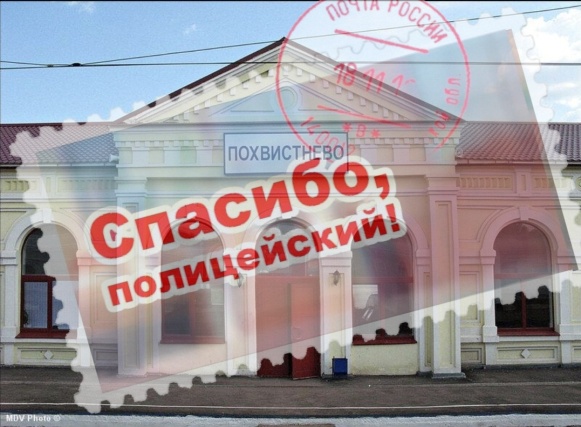 В одной из социальных сетей со словами благодарности в адрес сотрудников полиции обратилась мама одного из несовершеннолетних жителей города Похвистнево Самарской области. Женщина рассказала, что ее сын в конце декабря 2020 года ушёл из дома в неизвестном направлении.  Сотрудники МО МВД России «Похвистневский»  разыскали подростка и молодой человек вернулся домой.Оперативники установили круг общения молодого человека и выяснили, что он в последнее время собирался в Москву. Факт нахождения пропавшего в столице подтвердился, когда он вышел на связь со своей тётей. После чего молодой человек вернулся домой. Противоправных действий, по данным стражей порядка, в отношении подростка не совершалось.«Хотелось бы поблагодарить начальника МО МВД России «Похвистневский» подполковника полиции Юру Алекяна и оперуполномоченного отдела уголовного розыска старшего лейтенанта полиции Константина Осипова, а также всех, кто принимал участие в поисках сына, за добросовестное выполнение служебных обязанностей, профессионализм и слаженную работу», - написали родители о сотрудниках полиции.Руководство самарской полиции высоко ценит мнение жителей губернии о работе сотрудников органов внутренних дел и выражает искреннюю признательность за слова благодарности в адрес подчиненных, а также высокую оценку их деятельности. «Главное для полицейских – забота о детях, безвременно ушедших сослуживцев»В рамках Всероссийской акции «Полицейский Дед Мороз» помощник начальника отдела – начальник отделения по работе с личным составом Межмуниципального отдела МВД России «Похвистневский» подполковник внутренней службы Наталья Сорокина от всего личного состава и руководства отдела, а также от Общественного совета при ГУ МВД России по Самарской области поздравила семью погибшего десять лет назад сотрудника ОВД по г.о. Похвистнево и м.р. Похвистневский Юрия Власова.Помощник начальника отдела отметила, что трагедия, которая произошла десять лет назад перевернула жизни четырёх семей. За это время большинство сослуживцев Юрия и Павла ушли на заслуженный отдых, но знают и помнят об аварии на газопроводе осенью 2010-го, ежегодно поздравляя семьи погибших товарищей со значимыми датами. Начальник отделения по работе с личным составом поздравила Алину и Даниила с праздником и вручила им сладкие подарки. В ходе беседы с Людмилой (вдовой Юрия) узнала, как обстоят дела с учёбой обоих детей, и о планах Даниила поступать в высшее учебное заведение. В свою очередь Людмила поблагодарила помощника начальника отдела за праздничный визит.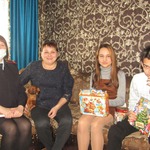 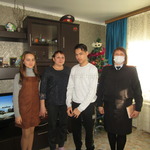 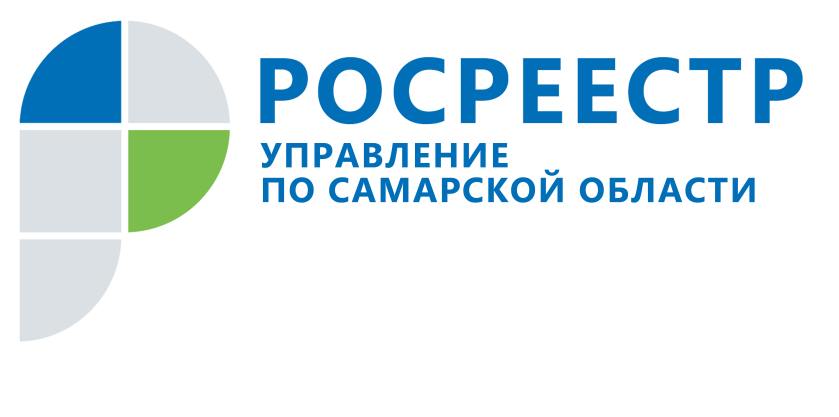 ПРЕСС-РЕЛИЗ11 января 2021С 1 января 2021 года вступили в силу новые правила, касающиеся геодезических пунктовУправление Росреестра по Самарской области осуществляет федеральный государственный надзор в области геодезии и картографии за соблюдением требований к обеспечению сохранности пунктов государственных геодезических сетей (ГГС). Геодезический пункт представляет собой специальную инженерную конструкцию (сооружение), состоящую из центра и наружного знака. Центры пунктов, заложенные в землю на определенную глубину, являются «носителями» координат. Наружный знак в виде металлической пирамиды или опознавательного знака (столба), служит визирным устройством. Часто в качестве наружных знаков пунктов ГГС используются устойчивые местные предметы – заводские трубы, световые маяки, водокачки, шпили зданий и сооружений (надстройки на зданиях) и другие инженерные конструкции, координаты которых относятся к конкретной точке – центру пункта. Геодезические пункты предназначены для обеспечения выполнения всех видов геодезических и картографических работ, в том числе землеустроительных и кадастровых работ. Геодезические пункты рассчитаны на использование их в течении длительного времени. Они созданы за счет средств федерального бюджета, относятся к федеральной собственности и находятся под охраной государства, и поэтому у каждого пункта есть охранная зона. В соответствии с Постановлением Правительства РФ от 21 августа 2019 № 1080 «Об охранных зонах пунктов государственной геодезической сети, государственной нивелирной сети и государственной гравиметрической сети» для геодезических пунктов установлены охранные зоны, сведения о которых внесены в Единый государственный реестр недвижимости (ЕГРН). В Управлении Росреестра по Самарской области имеются сведения о расположении на территории Самарской области свыше 3,5 тысяч пунктов ГГС.В соответствии с указанным Постановлением в пределах границ охранных зон пунктов запрещается использование земельных участков для осуществления видов деятельности, приводящих к повреждению или уничтожению наружных опознавательных знаков пунктов, нарушению неизменности местоположения их центров, уничтожению, перемещению, засыпке или повреждению составных частей пунктов. Также на земельных участках в границах охранных зон пунктов запрещается проведение работ, размещение объектов и предметов, которые могут препятствовать доступу к пунктам.Согласно статьи 42 Земельного кодекса РФ собственники земельных участков и лица, не являющиеся собственниками земельных участков, обязаны сохранять межевые, геодезические и другие специальные знаки, установленные на земельных участках в соответствии с законодательством. Приказом Росрееста от 21 октября 2020 года установлен порядок уведомления правообладателями объектов недвижимости, на которых находятся пункты государственной геодезической сети, государственной нивелирной сети и государственной гравиметрической сети, а также лицами, выполняющими геодезические и картографические работы, федерального органа исполнительной власти, уполномоченного на оказание государственных услуг в сфере геодезии и картографии, о случаях повреждения или уничтожения пунктов государственной геодезической сети, государственной нивелирной сети и государственной гравиметрической сети. Порядок устанавливает, что с 1 января 2021 года владельцы объектов недвижимости, на которых расположены геодезические пункты, в том числе правообладатели подвальных помещений, в которых размещены пункты государственной гравиметрической сети, в случае выявления уничтожения или повреждения пункта в течение 15 календарных дней со дня обнаружения уничтожения или повреждения пункта обязаны направить в уполномоченный орган (в Управление) информацию об уничтожении или повреждении пункта с указанием адреса (местоположения) и (или) кадастрового номера объекта недвижимости, на котором находится (находился) пункт, а также причины уничтожения или повреждения пункта (если она известна). Информация может быть направлена в Управление в виде документа на бумажном носителе по адресу 443090, г. Самара, ул. Антонова-Овсеенко, д.44А, в форме электронного документа на электронную почту 63_upr@rosreestr.ru. Также ее можно сообщить по телефону 8 (846) 933-82-03. Управление обращает особое внимание, что умышленное или по неосторожности уничтожение, повреждение, или снос пунктов ГГС гражданами, должностными лицами и юридическими лицами влечет наложение административного штрафа в соответствии с частью 3 статьи 7.2 Кодекса Российской Федерации об административных правонарушениях: на граждан в размере от 5 до 10 тысяч рублей, на должностных лиц - от 10 до 50 тысяч рублей, на юридических лиц - от 50 до 200 тысяч рублей. При этом виновное лицо не освобождается от обязанности восстановления геодезического пункта. Таким образом правообладатель объекта недвижимости, на котором расположен пункт государственной геодезической сети, обязан: 1) в течение 15 календарных дней со дня обнаружения уничтожения или повреждении пункта направить в Управление информацию об уничтожении или повреждения пункта, а также о причинах уничтожения или повреждения пункта (если она известна);2) обеспечить возможность подъезда (подхода) заинтересованных лиц к указанным пунктам при выполнении геодезических и картографических работ, а также при проведении ремонта и восстановления указанных пунктов;3) в пределах границ охранных зон пунктов не осуществлять виды деятельности, приводящие к повреждению или уничтожению наружных опознавательных знаков пунктов, нарушению неизменности местоположения их центров, уничтожению, перемещению, засыпке или повреждению составных частей пунктов.ПРЕСС-РЕЛИЗ11 января 2021Впервые в Самарской области застройщик обратился с заявлением от имени дольщикаСамарский Росреестр зарегистрировал право собственности участника долевого строительства по заявлению застройщика. Поправки, позволяющие застройщикам подавать документы на регистрацию права собственности от имени дольщика внесены в закон «О долевом строительстве» летом этого года. Первое такое заявление поступило в декабре от ГК «Амонд». Новая норма закона в значительной степени снижает административные барьеры в строительстве, а также помогает дольщикам, утратившим документы, быстро зарегистрировать недвижимость. Покупателю теперь необязательно обращаться в МФЦ - за него всё может сделать застройщик. При этом дольщикам больше не нужно оформлять нотариальную доверенность, чтобы застройщик от его имени подал документы в Росреестр. После внесения соответствующих сведений в государственный реестр недвижимости, вместе с ключами покупатель получает и выписку из ЕГРН как доказательство зарегистрированного права собственности.- Теперь если дольщик утратил договор долевого участия в строительстве или акт приема-передачи, право на недвижимость все равно будет оформлено. Для этого с заявлением в Управление Росреестра может обратиться застройщик. Важно, что для этого дольщику не надо тратить время и средства на оформление нотариальной доверенности на застройщика, - говорит начальник отдела регистрации договоров участия в долевом строительстве Управления Росреестра по Самарской области Сергей Лазарев. Руководитель направления продаж недвижимости АСК «ГК «Амонд» Елена Герасина:- Каждый добросовестный застройщик заинтересован в том, чтобы быстрее передать построенный объект участнику долевого строительства. Данная новелла позволяет это сделать в кратчайшие сроки. Регистрация права собственности становится более упорядоченной. При этом любой дольщик, как гражданин Российской Федерации, должен понимать, что возникновение права влечет за собой и возникновение обязанностей.По жизненным обстоятельствам участник долевого строительства не всегда имеет физическую возможность попасть в МФЦ, особенно в условиях пандемии. Хорошо, что у застройщика появилось право, без оформления нотариальной доверенности, обращаться за государственной регистрацией права на объект дольщика, что значительно сокращает затраты дольщика и ускоряет процесс регистрации права. Бывали случаи, когда право собственности не регистрировалось годами, теперь такая ситуация полностью исключена.СправочноЗа период с июля по октябрь в России на основании заявлений, поданных застройщиками, зарегистрировано право собственности участников долевого строительства на 563 объекта недвижимости. Лидерами по подаче таких заявлений стали застройщики Москвы и Краснодарского края. В Самарской области первые заявления поступили в Управление Росреестра в декабре 2020 года. Вспомогательный вид разрешенного использования земельного участка: что изменилось для владельцев землиВиды разрешенного использования земли – что не обязательно вносить в ЕГРН	Управление Росреестра по Самарской области обращает внимание, что Конституционным Судом Российской Федерации вынесено постановление от 16 октября 2020 года №42-П «По делу о проверке конституционности ч.1 ст.8.8 Кодекса Российской Федерации об административных правонарушениях в связи с жалобой гражданки М.Г. Анциновой». - В рамках рассмотрения жалобы судом установлено, что собственник земельного участка имеет право самостоятельно выбрать для себя как основной, так и - в дополнение к основному - вспомогательный вид его разрешенного использования, которые предусмотрены правилами землепользования и застройки муниципального образования для определенной территориальной зоны, - сообщила начальник отдела государственного земельного надзора Управления Росреестра по Самарской области Юлия Голицына.  Ни Земельный кодекс Российской Федерации, ни Градостроительный кодекс Российской Федерации не возлагают на лицо, использующее земельный участок не только в соответствии с основным видом его разрешенного использования, но и в соответствии со вспомогательным видом разрешенного использования, каких-либо обязанностей по уведомлению о своем решении тех или иных органов публичной власти, что подтверждается отсутствием в них (впрочем как и в других нормативных актах) положений, закрепляющих порядок, условия и сроки исполнения таких обязанностей. Собственники (правообладатели) земельных участков не могут быть принуждены к внесению каких-либо сведений в Единый государственный реестр недвижимости в случае, когда они в дополнение к основному виду разрешенного использования самостоятельно выбирают вспомогательный вид их разрешенного использования.Так определил суд: когда административного правонарушения нетС учетом изложенного, Конституционным судом Российской Федерации признана не соответствующей Конституции Российской Федерации ч.1 ст.8.8 Кодекса Российской Федерации об административных правонарушениях (КоАП РФ), поскольку неопределенность действующего правового регулирования в вопросе о том, обязан ли собственник (правообладатель) земельного участка в случае, когда он в дополнение к основному виду его разрешенного использования самостоятельно выбирает вспомогательный вид разрешенного использования, вносить в качестве условия правомерного осуществления вспомогательного вида разрешенного использования в Единый государственный реестр недвижимости сведения о таком использовании, создает неопределенность и в вопросе о возможности привлечения этого собственника (правообладателя) к административной ответственности за использование земельного участка не по целевому назначению в соответствии с его принадлежностью к той или иной категории земель и (или) разрешенным использованием.		Таким образом, использование земельного участка для видов деятельности, предусмотренных видами разрешенного использования, указанными в правилах землепользования и застройки (ПЗЗ) в качестве вспомогательных для территориальной зоны, в которой расположен такой земельный участок, сведения о которых в ЕГРН не внесены, не образует событие административного правонарушения, предусмотренного ч.1 ст.8.8 КоАП РФ.Как использовать земельный участок, чтобы не оштрафовали	Вместе с тем, необходимо учитывать, что в соответствии с п.3 ч.1 Градостроительного кодекса Российской Федерации исключается возможность выбора (установления) вспомогательных видов разрешенного использования земельных участков вместо основных, так как вспомогательные виды разрешенного использования допускаются только в качестве дополнительных по отношению к основным видам разрешенного использования и условно разрешенным видам использования и осуществляются совместно с ними. Таким образом, использование земельного участка для осуществления видов деятельности, предусмотренных ПЗЗ только в качестве вспомогательного для территориальной зоны (без использования для видов деятельности, предусмотренных ПЗЗ в качестве основных), является нарушением требований, установленных положениями ст.42 Земельного кодекса Российской Федерации и образует событие административного правонарушения, предусмотренного ч.1 ст.8.8 КоАП РФ. Контакты для СМИ:Ольга Никитина, помощник руководителя Управления Росреестра(846) 33-22-555, 8 927 690 73 51, pr.samara@mail.ru                           Беда не приходит однаПо статистике, наиболее распространенными причинами пожаров в жилом секторе являются неисправность электропроводки, а так же неосторожное обращение с огнем, при курении. Именно по таким причинам на территории муниципального района Похвистневский, в текущем году произошло уже 2 пожара, на одном из которых, к сожалению, не обошлось без человеческих жертв.08.01.2021года в 09 часов 05 минут произошел пожар в частном, двухэтажном жилом доме села Сукаевка. На ликвидацию пожара привлекались 2 пожарные автоцистерны в составе 8 человек от пожарно-спасательной части №102, а так же службы жизнеобеспечения. В результате пожара погибших и пострадавших нет, огнем повреждена веранда дома, общей площадью 30 м². Причина пожара – аварийный режим электропроводки. Ориентировочный ущерб, нанесенный в результате пожара 1,5 млн. рублей.11.01.2021 года в 22 часа 20 минут произошел пожар в частном жилом доме села Староганькино. На ликвидацию пожара привлекались: добровольная пожарная команда с.п.Староганькино в составе 1 единицы техники и 3 человек, пожарно-спасательная часть №102 в составе 2 пожарных автоцистерн и 8 человек, а так же службы жизнеобеспечения.  До прибытия пожарных расчетов, соседям удалось спасти  через оконный проем горящего дома мужчину, а так же оказать ему первую помощь до прихода фельдшера, проведя ему искусственное дыхание и непрямой массаж сердца. После ликвидации огня, на месте пожара были обнаружены тела мужчины и женщины. В результате пожара погибло 2 человека, 1 человек получил  травмы, огнем полностью уничтожен дом площадью 70м. Причина пожара – неосторожное обращение с огнем, при курении.Уважаемый жители Похвистневского района, пожарно-спасательный отряд №35 противопожарной службы Самарской области обращается к Вам с просьбой соблюдать правила пожарной безопасности.  Исходя из печальных событий видно, что причиной гибели людей на пожаре послужила человеческая халатность. Не курите в доме! Уделяйте внимание состоянию электропроводки, особенно если отапливаетесь электроприборами! Следите за состоянием отопительных печей и газового оборудования! ВЫПОЛНЕНИЕ ПРАВИЛ ПОЖАРНОЙ БЕЗОПАСНОСТИ  ПОМОЖЕТ ВАМ ОБЕЗОПАСИТЬ СЕБЯ, СВОИХ БЛИЗКИХ И СВОЕ ИМУЩЕСТВО ОТ ПОЖАРОВ!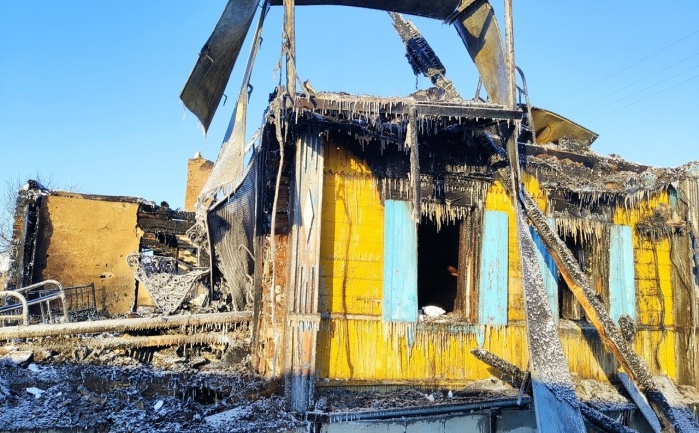            С О Б Р А Н И ЕП Р Е Д С Т А В И Т Е Л Е Й СЕЛЬСКОГО ПОСЕЛЕНИЯ         Старый АманакМУНИЦИПАЛЬНОГО РАЙОНА        ПОХВИСТНЕВСКИЙСАМАРСКОЙ ОБЛАСТИ         четвертого созыва             Р Е Ш Е Н И Е          18.01.2021 № 25О порядке сообщения выборным должностным лицом местного самоуправления сельского поселения Старый Аманак муниципального района Похвистневский Самарской области о возникновении личной заинтересованности при исполнении им должностных обязанностей, которая приводит или может привести к конфликту интересов В соответствии с Указом Президента Российской Федерации от 22.12.2015 № 650 «О порядке сообщения лицами, замещающими отдельные государственные должности  Российской Федерации, должности федеральной государственной службы, и иными лицами о возникновении личной заинтересованности при исполнении должностных обязанностей, которая приводит или может привести к конфликту интересов, и о внесении изменений в некоторые акты Президента Российской Федерации», Федеральным законом от 25.12.2008 № 273 – ФЗ «О противодействии коррупции», Уставом сельского поселения Старый Аманак муниципального района Похвистневский Самарской области, Собрание представителей сельского поселения Старый Аманак муниципального района ПохвистневскийРЕШИЛО:Утвердить прилагаемое Положение о порядке сообщения выборным должностным лицом местного самоуправления сельского поселения Старый Аманак муниципального района Похвистневский Самарской области о возникновении личной заинтересованности при исполнении им должностных обязанностей, которая приводит или может привести к конфликту интересов (прилагается).Признать утратившим силу Решение Собрания представителей сельского поселения Старый Аманак муниципального района Похвистневский Самарской области от 17.05.2016 № 42 «О порядке сообщения выборным должностным лицом местного самоуправления сельского поселения Старый Аманак муниципального района Похвистневский Самарской области о возникновении личной заинтересованности при исполнении им должностных обязанностей, которая приводит или может привести к конфликту интересов» Решение вступает в силу со дня его официального опубликования и подлежит размещению в сети интернет.Председатель Собрания представителей сельскогопоселения Старый Аманак			                      	Е.П.ХудановГлава поселения                                                                  Т.А.ЕфремоваУтвержденоРешением Собрания представителей сельского поселения Старый Аманак муниципального района Похвистневский Самарской области от 18.01.2021г. № 25ПОЛОЖЕНИЕо порядке сообщения выборным должностным лицом местного самоуправления сельского поселения Старый Аманак муниципального района Похвистневский Самарской области о возникновении личной заинтересованности при исполнении им должностных обязанностей, которая приводит или может привести к конфликту интересов 1. Настоящим Положением определяется порядок сообщения выборным должностным лицом – Главой сельского поселения Старый Аманак муниципального района Похвистневский Самарской области (далее – Глава района), депутатом Собрания представителей сельского поселения Старый Аманак муниципального района Похвистневский Самарской области (далее - депутат) о возникновении личной заинтересованности при осуществлении им своих полномочий, которая приводит или может привести к конфликту интересов.2. Глава сельского поселения, депутат обязаны в соответствии с законодательством Российской Федерации о противодействии коррупции сообщать о возникновении личной заинтересованности при осуществлении им своих полномочий, которая приводит или может привести к конфликту интересов, а также принимать меры по предотвращению или урегулированию конфликта интересов.3. Под конфликтом интересов в настоящем Положении понимается ситуация, при которой личная заинтересованность (прямая или косвенная) Главы сельского поселения,  депутата влияет или может повлиять на надлежащее, объективное и беспристрастное осуществление им своих полномочий.4. Под личной заинтересованностью в настоящем Положении понимается возможность получения доходов в виде денег, иного имущества, в том числе имущественных прав, услуг имущественного характера, результатов выполненных работ или каких-либо выгод (преимуществ) Главой сельского поселения,  депутатом и (или) состоящими с ним в близком родстве или свойстве лицами (родителями, супругами, детьми, братьями, сестрами, а также братьями, сестрами, родителями, детьми супругов и супругами детей), гражданами или организациями, с которыми Глава сельского поселения, депутат и (или) лица, состоящие с ним в близком родстве или свойстве, связаны имущественными, корпоративными или иными близкими отношениями.5. Глава сельского поселения, депутат направляет Председателю Собрания представителей сельского поселения письменное уведомление о возникновении личной заинтересованности при осуществлении им своих полномочий, которая приводит или может привести к конфликту интересов (далее - уведомление) по форме согласно Приложению к настоящему Положению.    6.  Председатель Собрания представителей сельского поселения для осуществления предварительного рассмотрения уведомления в течение 3 рабочих дней со дня поступления в Собрание представителей сельского поселения направляет его в Комиссию по вопросам местного самоуправления Собрания представителей сельского поселения (далее - комиссия).            7. Комиссия при рассмотрении уведомления Главы сельского поселения, депутата имеет право запрашивать и получать в письменном виде от Главы сельского поселения, депутата, направившего уведомление, пояснения по изложенным в них обстоятельствам и принимать решение о необходимости направления в установленном порядке запросов в федеральные органы государственной власти, органы государственной власти Самарской области, иные государственные органы, органы местного самоуправления сельского поселения Старый Аманак муниципального района Похвистневский Самарской области и заинтересованные организации.8. По результатам рассмотрения уведомления Комиссия в течение 7 рабочих дней со дня поступления уведомления в данную Комиссию принимает решение о наличии или отсутствии у Главы сельского поселения, депутата личной заинтересованности при осуществлении им своих полномочий, которая приводит или может привести к конфликту интересов.В случае направления запросов, указанных в пункте 7 настоящего Положения, соответствующее решение Комиссия принимает в течение 45 дней со дня поступления уведомления в данную Комиссию.Указанный срок может быть продлен, но не более чем на 30 дней.9. Уведомление, решение Комиссии и другие материалы, полученные в ходе предварительного рассмотрения уведомления, представляются Председателю Собрания представителей сельского поселения в течение 3 рабочих дней со дня принятия решения Комиссией.10. Председателем Собрания представителей сельского поселения по результатам рассмотрения уведомления принимаются следующие решения:а) признать, что при осуществлении своих полномочий Главой сельского поселения, депутатом, направившим уведомление, конфликт интересов отсутствует;б) признать, что при осуществлении своих полномочий Главой сельского поселения, депутатом, направившим уведомление, личная заинтересованность приводит или может привести к конфликту интересов;в) признать, что Главой сельского поселения, депутатом, направившим уведомление, не соблюдались требования об урегулировании конфликта интересов.        11. В случае принятия решения, предусмотренного подпунктом "б" пункта 10 настоящего Положения, в соответствии с законодательством Российской Федерации Председатель Собрания представителей сельского поселения принимает меры или обеспечивает принятие мер по предотвращению или урегулированию конфликта интересов либо рекомендует Главе сельского поселения, депутату, направившему уведомление, принять такие меры.    12. Председатель Собрания представителей сельского поселения в случае возникновении личной заинтересованности при осуществлении им своих полномочий, которая приводит или может привести к конфликту интересов, направляет уведомление в Комиссию в порядке, предусмотренном настоящим Положением.Решение, предусмотренное пунктами 10 и 11 настоящего Положения, по результатам рассмотрения уведомления, поступившего от Председателя Собрания представителей района, принимается Собранием представителей района. 13. В случае непринятия Главой района, депутатом мер по предотвращению и (или) урегулированию конфликта интересов, стороной которого он является, полномочия Главы сельского поселения,  депутата прекращаются досрочно в порядке, предусмотренном действующим законодательством.Приложениек Положению о порядке сообщения выборным должностным лицом сельского поселения Старый Аманак муниципального района Похвистневский Самарской области о возникновении личной заинтересованности при исполнении им должностных обязанностей, которая приводит или может привести к конфликту интересовПредседателю Собрания представителей сельского поселения Старый Аманак муниципального района Похвистневский Самарской областиот ____________________________________ ______________________________________ (Ф.И.О., замещаемая должность)УВЕДОМЛЕНИЕо возникновении личной заинтересованности при исполнении должностных обязанностей, которая приводит или может привести к конфликту интересов    Я ____________________________________________________________________,являясь Гавой сельского поселения Старый Аманак, депутатом Собрания представителей сельского поселения _____________ _________ созыва, сообщаю о возникновении  у  меня  личной  заинтересованности  при  осуществлении мной полномочий  депутата  Думы  городского  округа Самара, которая приводит или может привести к конфликту интересов (нужное подчеркнуть).    Обстоятельства,   являющиеся    основанием     возникновения     личнойзаинтересованности: __________________________________________________________________________________________________________________________________    Полномочия, на исполнение которых  влияет  или  может  повлиять  личнаязаинтересованность: __________________________________________________________________________________________________________________________________    Предлагаемые  меры  по  предотвращению  или   урегулированию  конфликтаинтересов: ___________________________________________________________________________________________________________________________________________«____»____20__г.     _____________________    _______________________                                    (подпись лица, направляющего                      (расшифровка подписи)                                            уведомление)ПРЕСС-РЕЛИЗ11 января 2021УЧРЕДИТЕЛИ: Администрация сельского поселения Старый Аманак муниципального района Похвистневский Самарской области и Собрание представителей сельского поселения Старый Аманак муниципального района Похвистневский Самарской областиИЗДАТЕЛЬ: Администрация сельского поселения Старый Аманак муниципального района Похвистневский Самарской областиАдрес: Самарская область, Похвистневский          Газета составлена и отпечатана                                                                исполняющийрайон, село Старый Аманак, ул. Центральная       в администрации сельского поселения                                          обязанности главного37 а, тел. 8(846-56) 44-5-73                                             Старый Аманак Похвистневский район                                                      редактора                                                                                                            Самарская область. Тираж 100 экз                                         Н.А.Саушкина